CONFERENCE AGENDADraft as of February 12, 2018 (All speakers invited and subject to change)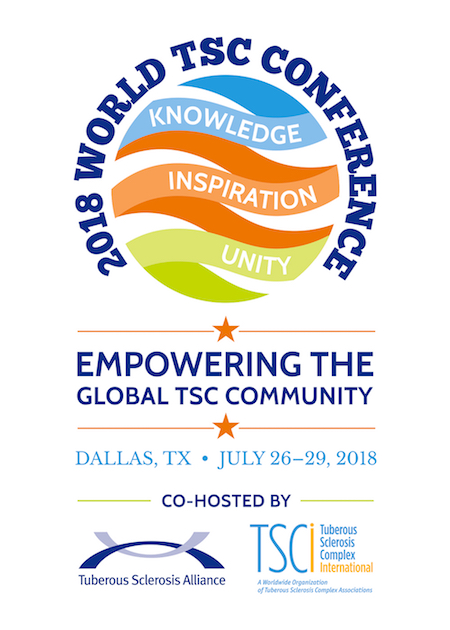 Wednesday, July 25, 20182 to 6 p.m.	TSC Consensus Guidelines Update, By invitation only, Presidential Suite6 to 9:30 p.m.	TSCi Dinner, By invitation only, Fleur de Lis AThursday, July 26, 20189:00 a.m. – 2 p.m.	TSCi Workshop, By invitation only, Fleur de Lis A10 a.m. to 11:30 a.m.	TSC Clinic Directors Meeting, By invitation only, Plum Blossom
11:30 a.m. to 2:30 p.m.	Nurses Meeting, By invitation only, Plum BlossomNoon to 6 p.m.	General Conference Registration and Day Camp Registration, Conference Registration Room and Atrium 21 to 5 p.m.	TSC Consensus Guidelines Update, By invitation only, Presidential Suite
		1 to 5 p.m.			Exhibit Hall Set Up, Grand Ballroom C3 to 4 p.m.	TSC 101 for Newly Diagnosed Individuals or Families, Fleur de Lis A Moderators: Rob and Shannon Grandia  Speakers: Martina Bebin, MD, MPA; Joyce Wu, MD 3 to 5 p.m.			Meet-and-Greet Opportunities:  Adults with TSC and Spouses, Jade PavilionFacilitator: Jake Irby Parents/Caregivers of Transitioning Young Adults, Jade RoomFacilitator: Dana Holinka Grandparents, Counter OfferFacilitators: Geri GreenbergParents of Young Children with TSC (ages 0-13), Atrium 1Facilitator: Tara Zimmerman Social Networking Groups (Inspire, Facebook), Plum BlossomFacilitator: Debora MoritzTeens and Young Adults (ages 13-25), Fleur de Lis BFacilitators: Junior Leaders	Adult Siblings, Atrium 2Facilitators: Katrina Evanochko 
4:30 to 6 p.m.	TSC Biosample Repository and TSC Natural History Database Projects Q&A, Cherry Blossom6 p.m.				Conference Welcome and Opening Dinner, East Atrium TS Alliance President and CEO Kari Luther Rosbeck, TS Alliance Board Chair Beth Dean, and TSCi Executive Committee Member7:30 to 9 p.m.	Preclinical Consortium Steering Committee, By invitation only, Presidential Suite8 to 9:30 p.m.	TSC Biosample Repository and TSC Natural History Database Projects Q&A, Cherry Blossom8:30 pm			Social for International Attendees, Fleur de Lis A8:30 p.m.			Adults with TSC Evening Activity, Jade PavilionEvent Leader: Shannon Grandia8:30 p.m.			TSC Dad’s Outing, Gossip BarEvent Leader: Sean Shillinger8:30 to 11 p.m.		Teen Lounge Open, Fleur de Lis BFriday, July 27, 20187 to 8:30 a.m.			Breakfast 7:30 a.m. to 5:30 p.m.		Day Camp, Atrium 1 – Check-In: Stemmons Ballroom 8 a.m. to 5 p.m.		Exhibit Hall and TSC Resource Center, Grand Ballroom C8:30 to 10 a.m.	Conference Opening Session: Global Status of TSC and Consensus Guidelines for Diagnosis, Surveillance, and Treatment, Grand Ballroom D/E
Welcome: Kari Luther RosbeckModerator: Chris Kingswood, MBBS, MRCP, FRCPSpeakers: Anna Jansen, MD, PhD; Darcy Krueger, MD, PhD;Hope Northrup, MD 10 to 10:15 a.m.		BREAK10:15 to 11:30 a.m.	First Break Out SessionTrack A:  Seizure Types and Treatments for Infants and               Children with TSC, Grand Ballroom D/E	  Moderator: James Riviello, Jr., MD  Speakers: Brenda Porter, MD, PhD; Michal Tzadok, MD; Michael Wong, MD, PhDTrack B:  Managing Medical Transitions from Childhood to    Adulthood, Grand Ballroom A					   Moderator: Luciana Haddad, MD, PhD   Speakers: Peter Crino, MD, PhD; Philippe Major, MD; Elizabeth Thiele, MD, PhDTrack C: Kidney Issues and Treatment Options, Grand Ballroom B	  Moderator: David Ewalt, MDSpeakers: John Bissler, MD; John Hulbert, MD;Chris Kingswood, MBBS, MRCP, FRCPTrack D: Other Manifestations: Bone, Liver, Ovarian, Pancreas, Teeth, Spine, and Heart, Plum Blossom  Moderator: Finbar O’Callaghan, MA MB ChB MSc PhD  FRCPCH FRCP  Speaker: Steve Sparagana, MD  Panelists: Elizabeth Gosnell, DMD, MS; Brian Grottkau, MD; Ray Yeung, MDGROUP SESSION: Sibling Support Session, Fleur de Lis A
Facilitator: Karen Gilmore11:30 a.m. to 12:30 p.m.	LUNCH, East Atrium12:30 to 5 p.m.		Teen Lounge Open, Fleur de Lis B12:30 to 1:45 p.m.	Second Break Out Session				Track A: SEGA and Treatment Options, Grand Ballroom D/E					 Moderator: Howard Weiner, MD, FACS, FAAP Speakers: Daniel Curry, MD; Ian Miller, MD; Jonathan Roth, MDTrack B: Advocacy in the Education System for Transition into  Adulthood, Grand Ballroom A  Moderator: Dena Hook  Speakers: Jennifer Flinn, EdD; Dena Hook Track C: LAM, Treatment Options and Clinical Trials, Grand Ballroom B	  		Moderator: Joel Moss, MD, PhDSpeakers: Elizabeth Henske, MD; Frank McCormack, MD; Susan Sherman, MHATrack D:  TAND: Sleep Disorders in TSC, Plum Blossom	   Moderator: Anna Jansen, MD, PhD	Speakers: Deborah Briggs, MD; Shafali Jeste, MD; Jonathan Lipton, MD, PhDMEET THE EXPERTS ROUND TABLE Q&A, Fleur de Lis A
Moderator: Linda Lezotte, RN, BSN1:45 to 2 p.m.			BREAK2 to 3:15 p.m.		Third Break Out SessionTrack A:  Epilepsy Surgery and New Breakthroughs in Imaging, Grand Ballroom D/E					  Moderator: Daniel Curry, MD   Speakers: Aria Fallah, MD; Jonathan Roth, MD; Howard Weiner, MD, FACS, FAAPTrack B:  *Long-Term Care Planning: Special Needs Trusts and Guardianship, Grand Ballroom A
Moderator: Dena Hook	Panelists: Deanna M. Eble, Esq.; Kelly Piacenti, MA; Theresa Varnet, MSW, JDTrack C:  Seizure Management and Impact on Quality of Life, Grand Ballroom B   Moderator: Michael Frost, MD   Speakers: Peter Crino, MD, PhD; Jennifer WaldronTrack D:  Skin Involvement and Treatment Options, Plum Blossom					   Moderator: Mary Kay Koenig, MD					   Speakers: Tom Darling, MD, PhD; Joyce Teng, MD, PhDGROUP SESSION:  Women's Health Issues and Reproduction Decision Making for Young Adults, Fleur de Lis ASpeakers: Elizabeth Henske, MD; Hope Northrup, MD3:15 to 3:45 p.m.		BREAK3:45 to 5:15 p.m.	General Session: Research 101: The Path to New Drugs for TSC, Grand Ballroom D/E
Moderator: Steve Roberds, PhD
Speakers: Elizabeth Henske, MD; Kimberly Moran, PhD; David Schenkein, MD; Michael Wong, MD, PhD5:30 to 7 p.m.	Spanish Educational Meeting and Gathering, Plum Blossom
Facilitator: Ary AgamiSpeakers and Event Leader: Darcy Krueger, MD, PhD; Joao García Martinez, MD7 p.m.				Texas BBQ Dinner, The Jade Oval 8:30 p.m.			Summer Movie Night on the Lawn, The Jade Oval8:30 p.m.			Adults with TSC Outing, Jade Pavilion8:30 to 11 p.m.		Teen Lounge Open, Fleur de Lis BSaturday, July 28, 20187 to 8:30 a.m.			Breakfast7:30 a.m. to 5:30 p.m.		Day Camp, Atrium 1 – Check-In: Stemmons Ballroom 8 a.m. to 4 p.m.		Exhibit Hall and TSC Resource Center, Grand Ballroom C8 to 9:30 a.m.	General Session: Preventative Trials and Cannabidiol (CBD) Treatment for TSC, Grand Ballroom D/E
Moderator: Mustafa Sahin, MD, PhD	Speakers: Martina Bebin, MD, MPA; Sergiusz Jóźwiak, MD, PhD; Chris Kingswood, MBBS, MRCP, FRCP; Shelly Meitzler; Elizabeth Thiele, MD, PhD9:30 to 10 a.m.	Break10 to 11:15 a.m.	Fourth Break Out SessionTrack A: TAND: Autism Spectrum Disorder, Biomarkers, Therapeutic Options and Clinical Trials (for all ages), Grand Ballroom D/E
Moderator: Anna Byars, PhDSpeakers: Shafali Jeste, MD; Mustafa Sahin, MD, PhD;Petrus de Vries, MBChB, MRCPsych, PhDTrack B: Transition into Adulthood: Respite Care and Residential  Options, Grand Ballroom A  Moderator: Cathy Evanochko	Speakers: Deanna Eble, Esq., Yolande Erickson, JD, Esq.ow Track C: Genetics, Reproductive Issues and Impact on Relationships, Grand Ballroom B	  Moderator: Luciana A. Haddad, MD, PhD 	Speakers: Tamison Jewett, MD; Hope Northrup, MD	Panelists: Seth Fritts; Rob and Shannon Grandia; Matt and Shelly Meitzler
Track D: Preparing Your Family for Epilepsy Surgical Evaluation and Surgery, Plum Blossom	  Moderator: Michael Frost, MD  Panelists: Patricia Gibson, MSSW, DHL, ACSW; Carol Hoskin, RN; Rob and Lisa Moss; Sean and Lauren ShillingerMEET THE EXPERTS ROUND TABLE Q&A, Fleur de Lis A
Moderator: Linda Lezotte, RN, BSN11:15 a.m. to 12:30 p.m.	TSC Natural History Database Steering Committee Meeting, By invitation only Presidential Suite11:15 to 11:30 a.m.		BREAK11:30 a.m. to 12:30 p.m.	LUNCH and Round Table Discussions:  Peer-to-Peer Support Volunteer Opportunities, Grand Ballroom D/EFacilitators: Shelly Meitzler, Julie ScrogginsAdvocating for Access to Medicines in Countries with National Payers, Fleur de Lis AFacilitators: Chris Kingswood, MBBS, MRCP, FRCP; Clare Stuart, MPH Adults with TSC and Adult Initiative, Grand Ballroom BFacilitators: Rob and Shannon GrandiaGovernment Action Team, Plum BlossomFacilitators: Katie Smith, Debora MoritzParents of/and Transitioning Young Adults, Fleur de Lis BFacilitator: Dena HookStep Forward to Cure TSC Walks and Other TS Alliance Special Events (including volunteer opportunities), Grand Ballroom AFacilitators: April Cooper, Gail Saunders12:30 to 5 p.m.		Teen Lounge Open, Fleur de Lis B12:30 to 1:45 p.m.	Fifth Break Out Session
Track A: Genetics Made Simple, Grand Ballroom D/E               Moderator: Tamison Jewett, MD               Speakers: Hope Northrup, MD; Julian Sampson, DM, FRCP, FMedSci
Track B: *Transition into Adulthood:  Employment and Higher  Education, Grand Ballroom A					  Moderator: Dena Hook					  Speakers: Jake Irby, Bertha Sanchez HaydenTrack C: TAND: Mental Health Issues in Living with TSC as an Adult,Grand Ballroom B  Moderator: Seth Fritts, MSWSpeaker: Petrus de Vries, MBChB, MRCPsych, PhDTrack D: Occupational Therapy, Physical  Therapy, and Non-Medical Therapies (Equine, Music, etc.), Plum Blossom  Moderator: Patricia Gibson, MSSW, DHL, ACSW               Panelists: Debora Moritz, Chris and Leslie RussellGROUP SESSION: *How to Advocate for You and/or Your Child, Educate Your Healthcare Provider and Appeal Insurance Denials, Fleur de Lis AModerator: Ashley Fasciola, RN, BSN
Panelists: Jessica Krefting, RN, BSN; Mark Martin; Rob and Lisa Moss; Ashley Pounders, RN, BSN, CCRN; Brooke Simsa1:45 to 2 p.m.			BREAK2 to 3:15 p.m.		Sixth Break Out SessionTrack A: Accessing Early Childhood Services and Navigating the Education System, Grand Ballroom D/E					  Moderator: Carla Fladrowski					  Speakers: Jennifer Flinn, PhD; Dena Hook			Track B: TAND: Aggressive Behavior Management, Grand Ballroom A					  Moderator: Shafali Jeste, MDSpeakers: Anna Byars, PhD; Tanjala Gipson, MD Track C: *Navigating the Complexities for Special Needs Care in TSC (Insurance, SSI, Waivers, Medicaid, Access), Grand Ballroom B	 Moderator: Theresa Varnet, MSW, JDSpeaker: Yolande Erickson, JD, Esq. Panelists: Rachael Jackson; Tammy Kouns; Julie Rogers, LCSWTrack D: Medical Transition Guidelines for the Neurology Community (Endorsed by AAP, CNS, AES, AAN): Practical Steps and Tools, Plum Blossom	Moderator: Stephanie Mucha, MPH	Speaker: Rebecca Schultz, PhD, RN, CPNPGROUP SESSION: Building and Sustaining Relationships, Fleur de Lis ASpeaker: Petrus de Vries, MBChB, MRCPsych, PhD3:15 to 3:30 p.m.	BREAK3:30 to 5 p.m.	General Session: Genetics, Biosample, Natural History Data and Potential for Personalized Medicine, Grand Ballroom D/E				Moderator: Julian Sampson, DM, FRCP, FMedSci 	Speakers: Peter Crino, MD, PhD; Chris Kingswood, MBBS, MRCP, FRCP; Rob Moss; Steve Sparagana, MD		
6 p.m.				Cocktail Meet and Greet in the Grand Ballroom Foyer7 p.m.				Blue Night Dinner and Tribute to Keith Hall, Grand Ballroom9 p.m.				Adults with TSC Outing, Jade Pavilion9 p.m.				TSC Mom’s Outing, Gossip BarEvent Leader: Lauren Shillinger9 to 11 p.m.			Teen Lounge Open, Fleur de Lis BSunday, July 29, 20147 to 8:30 a.m.			Breakfast, East Atrium7:30 a.m. to Noon		Day Camp, Atrium 1 – Check-In: Stemmons Ballroom8:30 to 9:45 a.m.	Seventh Break Out SessionTrack A: TAND: ADHD and Behavioral Challenges in Children with TSC, Grand Ballroom D/E					  Moderator: Tanjala Gipson, MD					  Speakers: Anna Byars, PhD; Anna Jansen, MD, PhD					  Track B: Kidney Issues in Children and Young Adults with TSC, Grand Ballroom A					  Moderator: John Bissler, MD					  Speakers: David Ewalt, MD; Joshua Samuels, MD, MPHTrack C: Organizing Your Thoughts and Emotions (executivefunctioning), Grand Ballroom B	Moderator: Petrus de Vries, MBChB, MRCPsych, PhD	  Panelists: TS Alliance Adult Regional CoordinatorsTrack D: *Microboards, Plum BlossomModerator: Dena Hook					  Speakers: Cheryl Dinnell 						9:45 to 10 a.m.		BREAK10 a.m. to 12 p.m.	General Session: The Power of Community Advocacy and The Inspirational Story of Eric Schmitt, Grand Ballroom D/E Moderator: Mark Vieth
Speaker: Eric Schmitt, JD				Closing Remarks: Kari L. Rosbeck